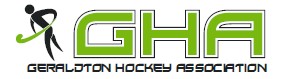 GHA CLUB STORAGE CUBICLES - REGISTRATION FORMCLUB______________________________________________________________________NAME_____________________________________________________________________ POSITION OF CLUB AUTHORISED PERSON _____________________________________________HOW TO ACCESSAccess to cubicles free of charge for Clubs.Fill out this form and obtain a key from the GHA Office. You may feel free to cut keys to then pass to Coaches/Managers/Captains. A new padlock will be installed every few seasons to control the number of keys in circulation.Unlock the padlock at the Eastern end of the Sea Container.Apply your Club’s own lock to an available cubicle.Store Club equipment and abide by the terms of use.TERMS OF USE Whilst the GHA has ensured the container is secure and safe, the area does have some history of break-ins. For this reason, Clubs must accept the following:No valuable / non-hockey related equipment to be stored in the container.No responsibility is taken by the GHA for equipment stored in the container.CCTV is operating at the stadium and in the container area. In the event of any issues, CCTV footage will be reviewed.Lost, stolen or misplaced equipment is not covered by the GHA.Clubs use the storage at their own risk.By signing below, the Club understands and agrees to the terms of use of the storage cubicles.SIGNED _____________________________________KEY ISSUED BY________________________________DATE KEY ISSUED______________________________An electronic copy of this form is to be kept by the GHA Administrator.